Requirements (EEV) has made significant progress in learned video coding for drone videos in its previous study. The EEV group has made a practical step in preparing the draft to standardize a neural video codec. In this round of meeting cycle, EEV group is constructing the EEV-0.5 model. The bi-directional inter predictive coding structure has been implemented. Our current progress includes a hierarchical coding structure together with a temporal quality adjustment module. More experiments and analysis are under construction.Moving Picture, Audio and Data Coding by Artificial Intelligencewww.mpai.communityN14952023/11/22SourceRequirements (EEV)TitleRequirements (EEV) progress report and plansTargetMPAI-38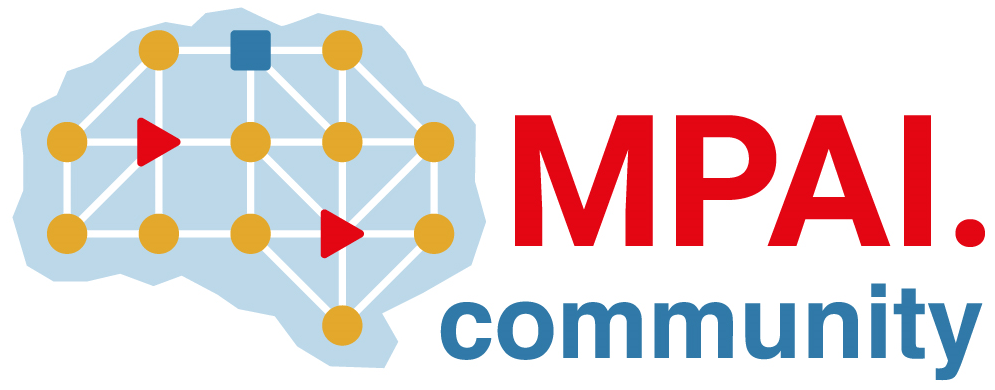 